FORMATO CONVOCATORIA CATI UFPS A TU GRUPO-DISEÑOS INDUSTRIALESNota: De acuerdo a los Requisitos de Participación, el equipo de trabajo estará conformado por al menos tres (3) personas, vinculadas a grupos de investigación, y podrían participar máximo dos (2) grupos de investigación en la creación del diseño o modelo.IDENTIFICACIÓN DEL GRUPO DE INVESTIGACIÓNNombre del Grupo: Categoría del Grupo:Facultad a la que pertenece: Nombre del Grupo: Categoría del Grupo:Facultad a la que pertenece: INTERLOCUTOR EQUIPO DE TRABAJO QUE PARTICIPARÁTIPO DE PROTECCIÓNAUTORES DEL DISEÑO*Tipo de Vinculación a La UFPS: E (Estudiante), G (Graduado), TC (Docente Tiempo completo), OTC (Docente Ocasional tiempo completo), C (Docente Cátedra) CL (Contrato laboral), CPS (Contrato de prestación de servicio), OPS (Orden de Prestación de Servicio), EX (Externo)PRODUCTO PROTEGIBLEDescriba el producto protegible, resaltando las características físicas novedosas o apariencia especial del diseño o modelo para las cuales se reclamaría la protección legal respecto a los diseños existentes.NIVEL DE NOVEDAD¿Se ha realizado publicación o divulgación de los diseños o modelos, los cuales son resultados de investigación?Si ___      No ____Si la respuesta es positiva, responda la siguiente pregunta:¿En qué medios se ha realizado la divulgación y hace cuanto se realizó?TIPO DE DISEÑO O MODELOSeñale el tipo de producto que pertenece el diseño o modelo Mobiliario Aparatos de registro, de telecomunicación y de tratamiento de información. Herramientas y quincallería Maquinas no comprendidas en otras clases Aparatos de producción, de distribución o de transformación de la energía eléctrica Instalaciones para la distribución de fluidos, instalaciones de saneamiento, de calefacción, de ventilación o de acondicionamiento de aire, combustibles sólidos Unidades de construcción y elementos de construcción Medios de transporte y de elevación Medicina y laboratorios Papelería, artículos de oficina, materiales para artistas o para enseñanza Instrumentos de música Otros ¿Cuál? _______________________________________________¿Ha identificado terceros interesados en el diseño del producto? ¿Quiénes?REPRESENTACIÓN GRÁFICA DEL DISEÑO O MODELOProporcione una vista que permita visualizar las características del diseño en sus dimensiones (largo y ancho para diseños bidimensionales o largo, ancho y profundo para diseños tridimensionales).Nota: En caso de ser seleccionada la propuesta, se deberá proporcionar 7 vistas (Una vista isométrica que permita visualizar las tres dimensiones del objeto y las vistas ortogonales) para el diseño o modelo tridimensional._______________________________________________________________________________Nombre Director de Grupo de Investigación 1NombreDirector de Grupo de Investigación 2NombreDirector de Grupo de Investigación 2__________________________________________________________Nombre InterlocutorNombre Interlocutor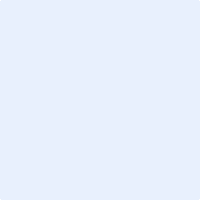 